                                                                                                            УКРАЇНА                                                             ІРШАВСЬКА  МІСЬКА   РАДА  ЗАКАРПАТСЬКОЇ  ОБЛАСТІ                                                          БРІДСЬКИЙ ЗАКЛАД  ЗАГАЛЬНОЇ СЕРЕДНЬОЇ  ОСВІТИ  І-ІІІ  СТУПЕНІВ                                                                                вул. Центральна, 93,  с.Брід,  90115, тел (031-44) 38-2-10,                                                              E-mail: brid zosh @ ukr.net,   Код  ЄДРПОУ  22100009                         04.04.2022 №01-40/ 41                                                                                   Відділ освіти,охорони здоров’я,сім’ї                                                                                                                                      культури, молоді і спорту Іршавської міської ради                                                                                                      ЗВІТ  про підсумки  атестації педагогічних працівників Брідського закладу загальної середньої освіти І-ІІІ ступенів  у 2022 році                                            Керівник ЗЗСО                                    Наталія  ГАЛІНСЬКА№п/пПрізвище,ім’я,по батькові педагога  ОсвітаФах за освітоюПосадаПед.стажЗ якого року працює на даній посадіОстан-ня курсова пере-підго-товкаРік і підсумки попередньої атестаціїРезультати атестаціїПри-мітка1Галінська Наталі ІванівнаКудацька Оксана ВасилівнаБровдій Надія ІванівнаЧедрик Ярослава ВасилівнаОгар Ірина ВасилівнаБабич Олеся ІванівнаХиминець Людмила МихайлівнаМашіко Людмила Іванівнавищавищавищавищавищавищавищавищавикладач історії, суспільних дисциплінПрактич-ний психолог,     учитель рос. мови та л-риВчитель української мови та літератури, зарубіжної літературивикладач історіїполітолог, викладач соціально-політичних дисциплінВикладач української мови і літературивчитель початкових класівВчитель початкових класівКерівник ЗЗСО,учитель історії, право знавства, громадянської освітиПрактичний психологВчитель зарубіжної літературивчитель історіївчитель історіївчитель української мови і літературиВчитель початкових класівВчитель початкових класів17322932202215276200419891996199320012000200619942016202225.02ЗІППО,ЗІ СПК 02139723/002940-22;ЗІ СПК 02139723/002940Д-22202214.01ЗІППО,ЗІ СПК 02139723/000270-222022   04.02ЗІППО,ЗІ СПК 02139723/001342-22;ЗІ СПК 02139723/001342Д-222022 25.03ЗІППОЗІ СПК 02139723/0004032-222022 25.03ЗІППО,ЗІ СПК 02139723/0004021-22202204.02ЗІППО,ЗІ СПК 02139723/001334-22202225.03ЗІППО,ЗІ СПК 02139723/004738-222022 25.03ЗІППО,ЗІ СПК 02139723/004648-22017 атестовано на відповідність раніше присвоєної  кваліфікаційної. категорію«спеціаліст вищої категорії» педагогічного звання старший вчительАтестовано на відповідність займаній посаді2017атестовано на відповідність раніше присвоєної кваліфікаційної категорії «спеціаліст вищої категорії»2017,  присвоєно кваліфікаційну категорію «спеціаліст вищої категорії»2017, атестовано на відповідність раніше присвоєної кваліфікаційної категорії «спеціаліст І категорії»2017, атестовано на відповідність раніше присвоєної кваліфікаційної категорії «спеціаліст І категорії»2017,  присвоєно кваліфікаційну категорію «спеціаліст  ІІ категорії»2017,  присвоєно кваліфікаційну категорію «спеціаліст  І категорії»Атестується вперше, спеціалістАтестовано на відповідність раніше присвоєній кваліфікаційній категорії «спеціаліст вищої категорії» педагогічного звання старший учитель. Атестовано на відповідність займаній посаді.Атестовано на відповідність раніше присвоєної кваліфікаційної категорії «спеціаліст вищої категорії», присвоєно педагогічне звання практичний психолог-методистАтестовано на відповідність раніше присвоєної кваліфікаційної категорії «спеціаліст вищої категорії» присвоєно педагогічне звання старший учительПрисвоєно кваліфікаційну категорію «спеціаліст вищої категорії»Присвоєно кваліфікаційну категорію «спеціаліст вищої категорії»Присвоєно кваліфікаційну категорію «спеціаліст І категорії»Атестовано на відповідність раніше присвоєній кваліфікаційній категорії «спеціаліст І категорії» Присвоєно кваліфікаційну категорію «спеціаліст ІІ категорії2345678Галінська Наталі ІванівнаКудацька Оксана ВасилівнаБровдій Надія ІванівнаЧедрик Ярослава ВасилівнаОгар Ірина ВасилівнаБабич Олеся ІванівнаХиминець Людмила МихайлівнаМашіко Людмила Іванівнавищавищавищавищавищавищавищавищавикладач історії, суспільних дисциплінПрактич-ний психолог,     учитель рос. мови та л-риВчитель української мови та літератури, зарубіжної літературивикладач історіїполітолог, викладач соціально-політичних дисциплінВикладач української мови і літературивчитель початкових класівВчитель початкових класівКерівник ЗЗСО,учитель історії, право знавства, громадянської освітиПрактичний психологВчитель зарубіжної літературивчитель історіївчитель історіївчитель української мови і літературиВчитель початкових класівВчитель початкових класів17322932202215276200419891996199320012000200619942016202225.02ЗІППО,ЗІ СПК 02139723/002940-22;ЗІ СПК 02139723/002940Д-22202214.01ЗІППО,ЗІ СПК 02139723/000270-222022   04.02ЗІППО,ЗІ СПК 02139723/001342-22;ЗІ СПК 02139723/001342Д-222022 25.03ЗІППОЗІ СПК 02139723/0004032-222022 25.03ЗІППО,ЗІ СПК 02139723/0004021-22202204.02ЗІППО,ЗІ СПК 02139723/001334-22202225.03ЗІППО,ЗІ СПК 02139723/004738-222022 25.03ЗІППО,ЗІ СПК 02139723/004648-22017 атестовано на відповідність раніше присвоєної  кваліфікаційної. категорію«спеціаліст вищої категорії» педагогічного звання старший вчительАтестовано на відповідність займаній посаді2017атестовано на відповідність раніше присвоєної кваліфікаційної категорії «спеціаліст вищої категорії»2017,  присвоєно кваліфікаційну категорію «спеціаліст вищої категорії»2017, атестовано на відповідність раніше присвоєної кваліфікаційної категорії «спеціаліст І категорії»2017, атестовано на відповідність раніше присвоєної кваліфікаційної категорії «спеціаліст І категорії»2017,  присвоєно кваліфікаційну категорію «спеціаліст  ІІ категорії»2017,  присвоєно кваліфікаційну категорію «спеціаліст  І категорії»Атестується вперше, спеціалістАтестовано на відповідність раніше присвоєній кваліфікаційній категорії «спеціаліст вищої категорії» педагогічного звання старший учитель. Атестовано на відповідність займаній посаді.Атестовано на відповідність раніше присвоєної кваліфікаційної категорії «спеціаліст вищої категорії», присвоєно педагогічне звання практичний психолог-методистАтестовано на відповідність раніше присвоєної кваліфікаційної категорії «спеціаліст вищої категорії» присвоєно педагогічне звання старший учительПрисвоєно кваліфікаційну категорію «спеціаліст вищої категорії»Присвоєно кваліфікаційну категорію «спеціаліст вищої категорії»Присвоєно кваліфікаційну категорію «спеціаліст І категорії»Атестовано на відповідність раніше присвоєній кваліфікаційній категорії «спеціаліст І категорії» Присвоєно кваліфікаційну категорію «спеціаліст ІІ категорії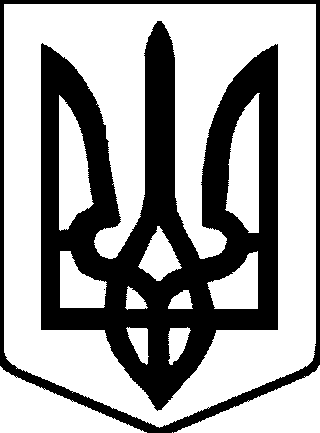 